Listening practice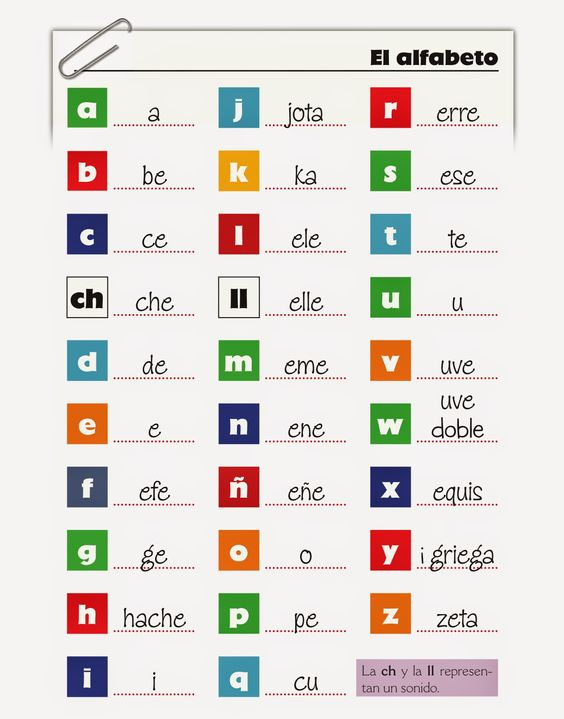 Write the letter you hear.18152229162331017244111825512192661320277142128